                                                                                                                                                                         Проект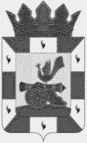 АДМИНИСТРАЦИЯ МУНИЦИПАЛЬНОГО ОБРАЗОВАНИЯ«СМОЛЕНСКИЙ РАЙОН» СМОЛЕНСКОЙ ОБЛАСТИПОСТАНОВЛЕНИЕО создании Координационного совета по вопросам семьи, материнства, отцовства и детства при Администрации муниципального образования «Смоленский район» Смоленской областиВ целях формирования и реализации единой региональной политики по вопросам семьи, материнства, отцовства и детства в муниципальном образовании «Смоленский район» Смоленской области,АДМИНИСТРАЦИЯ МУНИЦИПАЛЬНОГО ОБРАЗОВАНИЯ «СМОЛЕНСКИЙ РАЙОН» СМОЛЕНСКОЙ ОБЛАСТИ ПОСТАНОВЛЯЕТ:1. Создать Координационный совет при Администрации муниципального образования «Смоленский район» Смоленской области по вопросам семьи, материнства, отцовства и детства.2. Утвердить Положение о Координационном совете по вопросам семьи, материнства, отцовства и детства (Приложение № 1) и его состав (Приложение № 2).3. Настоящее постановление вступает в силу после его обнародования на официальном сайте Администрации муниципального образования «Смоленский район» Смоленской области.4. Контроль за исполнением настоящего постановления возложить на заместителя Главы Администрации муниципального образования «Смоленский район» Смоленской области О.А. Лонщакова.Глава Администрациимуниципального образования «Смоленский район» Смоленской области                                       О.Ю. Язева                       Приложение № 1             УТВЕРЖДЕНОпостановлением Администрации муниципального образования «Смоленский район»Смоленской областиот __________ № ______ПОЛОЖЕНИЕо Координационном совете по вопросам семьи, материнства, отцовства и детства при Администрации муниципального образования «Смоленский район» Смоленской области1. ОБЩИЕ ПОЛОЖЕНИЯ1.1. Координационный совет при Администрации муниципального образования «Смоленский район» Смоленской области по вопросам семьи, материнства и детства (далее - Координационный совет) является совещательным органом, созданным в целях объединения усилий органов государственной власти, общественных объединений, религиозных и иных организаций и реализации государственной политики по вопросам семьи, материнства и детства в муниципальном образовании «Смоленский район» Смоленской области.1.2. Координационный совет призван обеспечивать согласованность действий органов местного самоуправления муниципального образования «Смоленский район» Смоленской области, общественных объединений, религиозных и иных организаций по вопросам семьи, материнства и детства и по вопросам демографической политики в муниципальном образовании «Смоленский район» Смоленской области.1.3. Координационный совет в своей деятельности руководствуется Конституцией Российской Федерации, федеральными законами, правовыми актами Президента Российской Федерации и Правительства Российской Федерации, областными законами, правовыми актами Губернатора Смоленской области и Администрации Смоленской области, а также настоящим Положением.2. ЗАДАЧИ КООРДИНАЦИОННОГО СОВЕТАЗадачами Координационного совета являются:2.1. Содействие реализации государственной политики по вопросам семьи, материнства и детства в муниципальном образовании «Смоленский район» Смоленской области.2.2. Подготовка предложений по формированию государственной политики по вопросам семьи, материнства и детства, а также по ее реализации на территории муниципального образования «Смоленский район» Смоленской области.2.3. Содействие развитию отношений социального партнерства с коммерческими и некоммерческими организациями по вопросам реализации демографической политики в муниципальном образовании «Смоленский район» Смоленской области.2.4. Организация проведения социологических исследований для решения социально-демографических проблем и анализа проблем семьи в муниципальном образовании «Смоленский район» Смоленской области.2.5. Популяризация ценностей семейного образа жизни с детьми в муниципальном образовании «Смоленский район» Смоленской области, включая использование возможностей средств массовой информации для реализации этой задачи.2.6. Разработка мер, направленных на повышение заинтересованности женщин в материнстве и воспитание в них чувства неприятия искусственного прерывания беременности.2.7. Содействие оказанию различных видов помощи и поддержки многодетным семьям и семьям, оказавшимся в трудной жизненной ситуации, в муниципальном образовании «Смоленский район» Смоленской области.2.8. Содействие в создании и координация работы советов сельских поселений муниципального образования «Смоленский район» Смоленской области по вопросам семьи, материнства и детства.3. ПОЛНОМОЧИЯ КООРДИНАЦИОННОГО СОВЕТА3.1. Координационный совет имеет право:3.1.1. Запрашивать и получать в установленном порядке от территориальных органов федеральных органов исполнительной власти, органов исполнительной власти Смоленской области, иных государственных органов, органов местного самоуправления, средств массовой информации, общественных объединений, религиозных и иных организаций информацию по вопросам, входящим в компетенцию Координационного совета.3.1.2. Распространять через средства массовой информации информацию о своей деятельности, публиковать справочные и информационно-аналитические материалы по вопросам семьи, материнства и детства.3.1.3. Приглашать на свои заседания представителей территориальных органов федеральных органов исполнительной власти, органов исполнительной власти Смоленской области, иных государственных органов, органов местного самоуправления, средств массовой информации, общественных объединений, религиозных и иных организаций, действующих на территории Смоленской области, в целях выработки решений по вопросам, входящим в компетенцию Координационного совета.3.1.4. Определять перечень организаций, занимающихся в муниципальном образовании «Смоленский район» Смоленской области вопросами семьи, материнства и детства, и лиц, в наибольшей степени нуждающихся в оказании помощи.3.1.5. Организовывать и проводить мероприятия, направленные на реализацию принятых Координационным советом решений.3.1.6. Создавать экспертные, рабочие группы по отдельным проблемам семьи, материнства и детства в муниципальном образовании «Смоленский район» Смоленской области.3.2. Координационный совет обязан:3.2.1. Проводить обсуждение направленных ему проектов областных нормативных правовых актов по вопросам семьи, материнства, детства и демографии.3.2.2. Вырабатывать предложения по разработке муниципальных целевых программ (или по отдельным мероприятиям данных программ), направленных на решение вопросов семьи, материнства и детства.3.2.3. Анализировать обстановку по вопросам семьи, материнства, детства и демографии как в целом в муниципальном образовании «Смоленский район» Смоленской области, так и в отдельных сельских поселениях муниципального образования «Смоленский район» Смоленской области и предлагать меры по разрешению кризисных ситуаций.3.2.4. Разрабатывать меры, направленные на профилактику семейного неблагополучия, и содействовать их реализации.3.2.5. Оказывать содействие в проведении мероприятий, способствующих повышению ценности семейного образа жизни с детьми.3.2.6. Содействовать реализации мероприятий и мер, направленных на семейное устройство детей-сирот и детей, оставшихся без попечения родителей, а также мер по работе с неблагополучными семьями с целью возвращения ребенка в семью.3.2.7. Содействовать в реализации принятых Координационным советом решений в сельских поселениях муниципального образования «Смоленский район» Смоленской области.3.2.8. Оказывать методическую помощь в создании и работе советов сельских поселений муниципального образования «Смоленский район» Смоленской области по вопросам семьи, материнства и детства.4. ОРГАНИЗАЦИЯ ДЕЯТЕЛЬНОСТИ КООРДИНАЦИОННОГО СОВЕТА4.1. Состав Координационного совета определяется правовым актом Главы Администрации муниципального образования «Смоленский район» Смоленской области.Члены Координационного совета осуществляют свою деятельность в Координационном совете на общественных началах и принимают личное участие в его заседаниях без права замены.Члены Координационного совета не должны своими действиями и поведением дискредитировать работу Координационного совета в целом и отдельных его членов.4.2. Председателем Координационного совета является Глава Администрации муниципального образования «Смоленский район» Смоленской области, сопредседателем - Благочинный Смоленского благочиния по районам, настоятель храма в честь святого великомученика Георгия Победоносца села Пригорское.4.3. Деятельностью Координационного совета руководит Глава Администрации муниципального образования «Смоленский район» Смоленской области или по согласованию с ней сопредседатель Координационного совета - Благочинный Смоленского благочиния по районам, настоятель храма в честь святого великомученика Георгия Победоносца села Пригорское.4.4. Секретарь Координационного совета обеспечивает ведение всей необходимой документации и протокола заседания Координационного совета, доведение решений Координационного совета до заинтересованных органов и организаций.4.5. Заседания Координационного совета проводятся по мере необходимости, но не менее одного раза в полугодие.4.6. Заседание Координационного совета считается правомочным, если на нем присутствует не менее двух третей списочного состава членов Координационного совета.4.7. Решение Координационного совета принимается открытым голосованием простым большинством голосов присутствующих на заседании членов Координационного совета.4.8. Решения Координационного совета оформляются протоколом, который подписывается председательствующим на заседании Координационного совета и секретарем Координационного совета.Решения Координационного совета носят обязательный характер для органов местного самоуправления муниципального образования «Смоленский район» Смоленской области и рекомендательный характер для иных органов и организаций.                       Приложение № 2              УТВЕРЖДЕНпостановлением Администрации муниципального образования «Смоленский район»Смоленской областиот __________ № ______СОСТАВКоординационного совета по вопросам семьи, материнства, отцовства и детства при Администрации муниципального образования «Смоленский район» Смоленской областиЯзева Ольга Юрьевна – Глава Администрации муниципального образования «Смоленский район» Смоленской области, председатель Координационного советаПротоиерей Роман Павлишов - Благочинный Смоленского благочиния по районам, настоятель храма в честь святого великомученика Георгия Победоносца села Пригорское, сопредседатель Координационного совета (по согласованию)Лонщаков Олег Александрович – заместитель Главы Администрации муниципального образования «Смоленский район» Смоленской области, заместитель председателя Координационного советаКунавич Елена Николаевна – начальник отдела опеки и попечительства комитета по образованию Администрации муниципального образования «Смоленский район» Смоленской области, секретарь Координационного советаЧлены Координационного совета:Скобелева Татьяна Евгеньевна – начальник отдела социальной защиты населения в Смоленском районе Департамента Смоленской области по социальному развитию (по согласованию)Пирожков Владимир Алексеевич – председатель комитета по культуре Администрации муниципального образования «Смоленский район» Смоленской области (по согласованию)Лонщакова Ирина Викторовна - председатель комитета по образованию Администрации муниципального образования «Смоленский район» Смоленской области (по согласованию)Молоткова Эллина Ильинична - депутат Смоленской районной Думы четвертого созыва (по согласованию)Светлова Анжелика Анатольевна - начальник   ОПДН ОУУП и ПДН ОМВД России по Смоленскому району (по согласованию)Семенкова Татьяна Ивановна – начальник отдела ЗАГС Администрации муниципального образования “Смоленский район” Смоленской области (по согласованию)Новикова Светлана Александровна – руководитель муниципального унитарного предприятия "Редакция газеты "Сельская правда" (по согласованию)от№